СЭМД Уведомление о выявлении противопоказаний или аннулировании медицинских заключений к владению оружиемmainExported on Sep 28, 2022Формирование СЭМДВ Системе реализована возможность формирования СЭМД "Уведомление о выявлении противопоказаний или аннулировании медицинских заключений к владению оружием" (OID документа 1.2.643.5.1.13.13.14.362) в формате .xml (соответствует формату HL7 CDA).СЭМД формируется в соответствии с руководством по реализации СЭМД, опубликованным на Портале оперативного взаимодействия участников ЕГИСЗ (https://portal.egisz.rosminzdrav.ru/materials).Для создания уведомления о выявлении противопоказаний или аннулировании медицинских заключений к владению оружием из случая лечения в ЭМК пациента:создайте новый случай АПЛ в электронной медицинской карте пациента, у которого имеется заключение об отсутствии противопоказаний к владению оружием. Для этого нажмите кнопку "Создать новый случай АПЛ":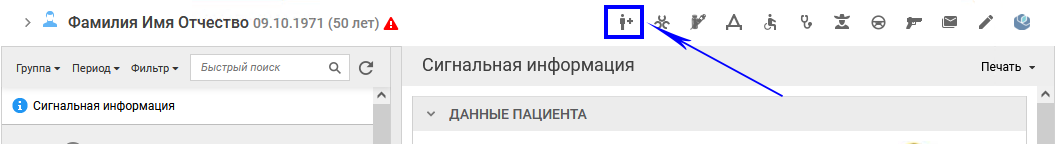 Figure 1 Кнопка Случай АПЛ на панели управления ЭМК пациентазаполните поля в разделе "Посещение". Обязательные поля выделены особо: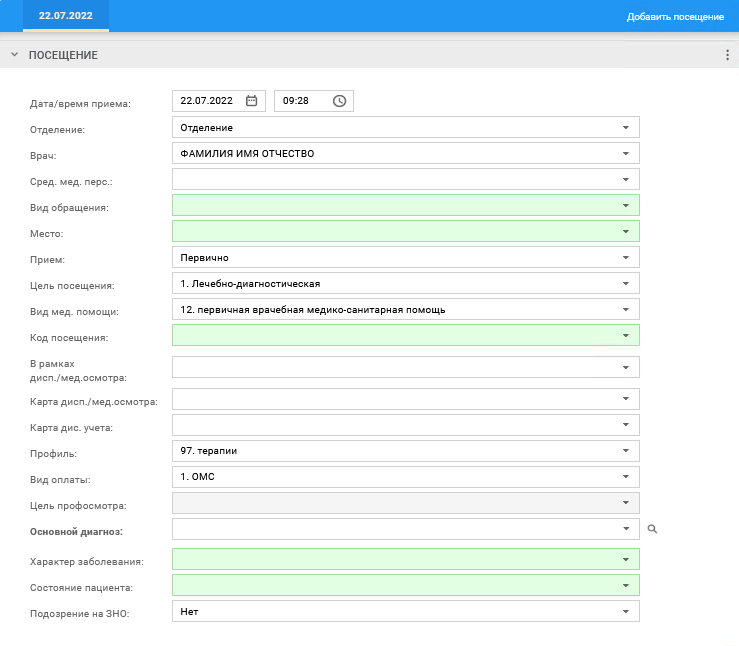 Figure 2 Посещение в случае АПЛукажите основной диагноз из перечня диагнозов, являющихся противопоказанием к владению оружием (например, "H20.0 Острый и подострый иридоциклит");отобразится всплывающее сообщение: 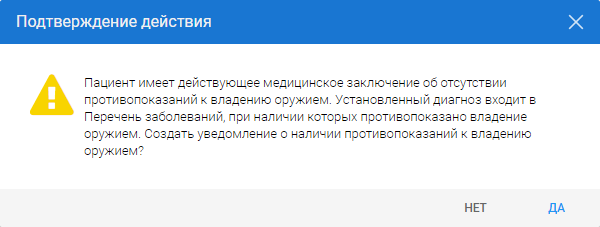 Figure 3 Всплывающее сообщение о необходимости создать уведомление о наличии противопоказаний к владению оружиемнажмите кнопку "Да". Отобразится форма "Уведомление о противопоказаниях к владению оружием":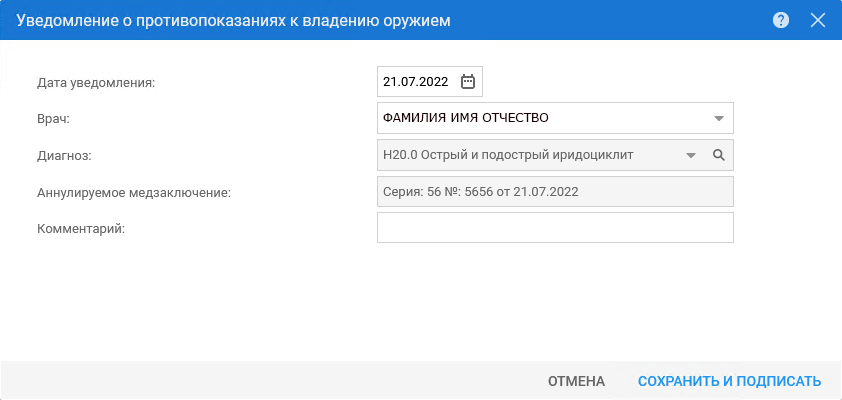 Figure 4 Форма Уведомление о противопоказаниях к владению оружиемзаполните поля формы и нажмите кнопку "Сохранить и подписать";отобразится форма "Подписание документа":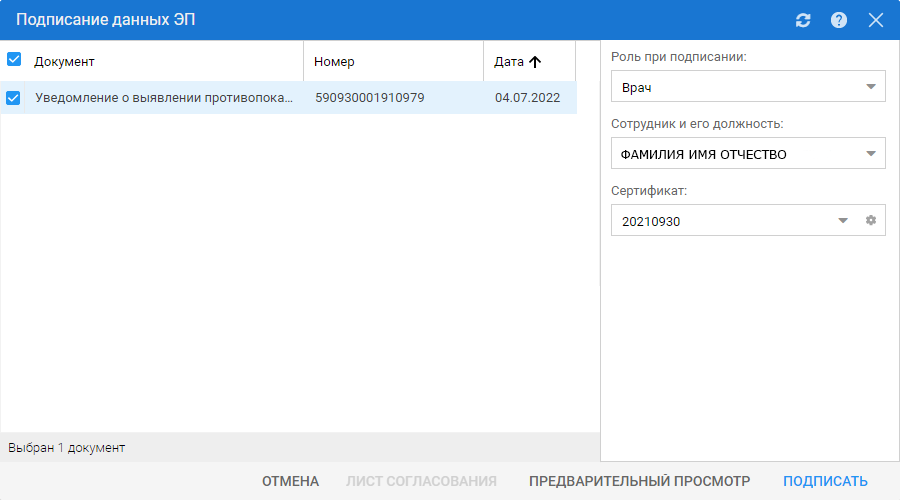 Figure 5 Форма Подписание данных ЭПдля просмотра проекта документа нажмите кнопку "Предварительный просмотр" на форме "Подписание данных ЭП":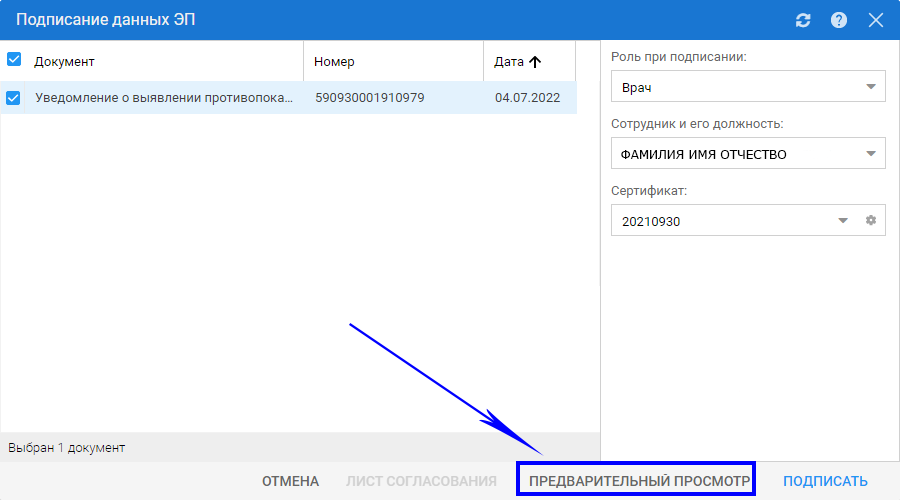 СЭМД отобразится в новой вкладке браузера.заполните поля формы "Подписание данных ЭП" и нажмите кнопку "Подписать";введите пин-код и нажмите кнопку "Ок".СЭМД "Уведомление о выявлении противопоказаний или аннулировании медицинских заключений к владению оружием" будет создан и отправлен в региональный РЭМД для регистрации в соответствии с расписанием.Просмотр СЭМДДля просмотра документа выполните одно из следующих действий:нажмите кнопку "Предварительный просмотр" на форме "Подписание данных ЭП":нажмите кнопку в виде ссылки в столбце "Файл" блока версии документа формы "Региональный РЭМД":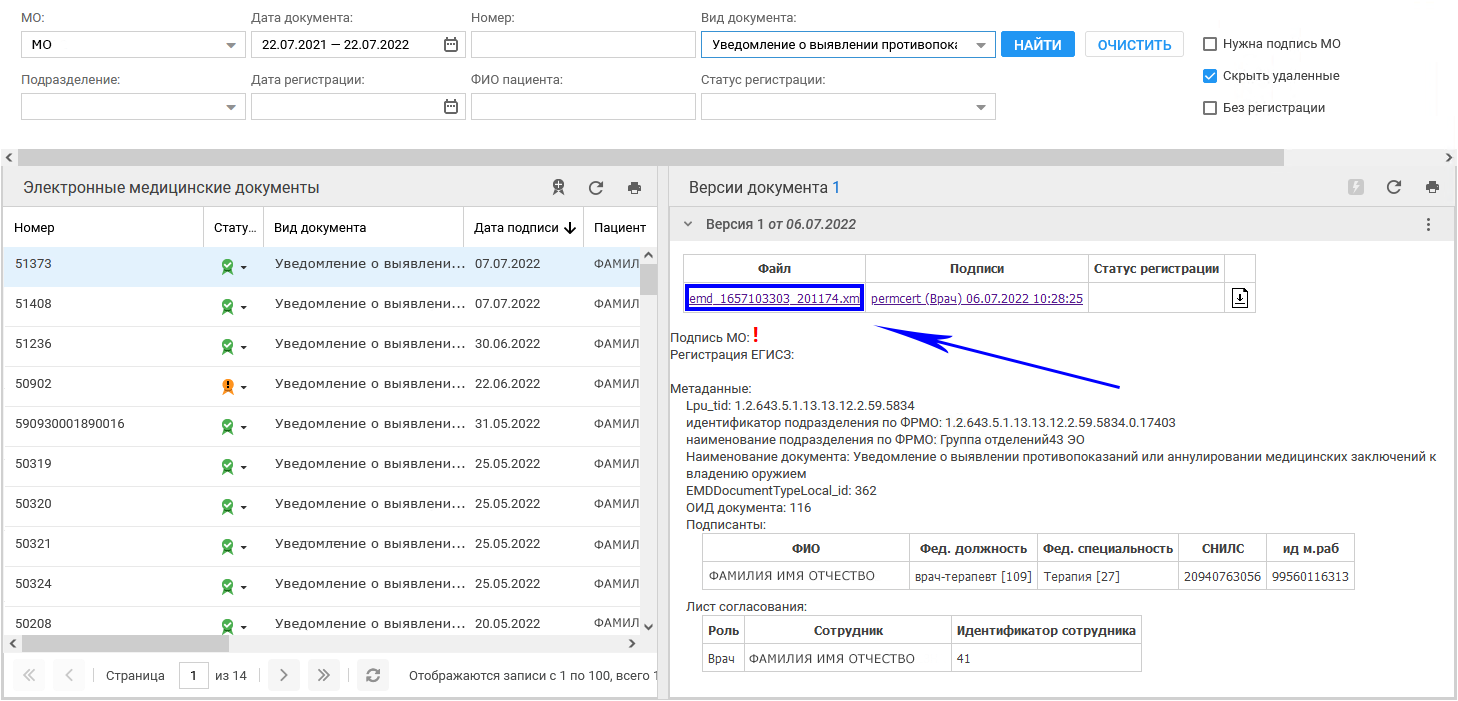 Figure 6 Кнопка для предварительного просмотра СЭМДСЭМД отобразится в новой вкладке браузера: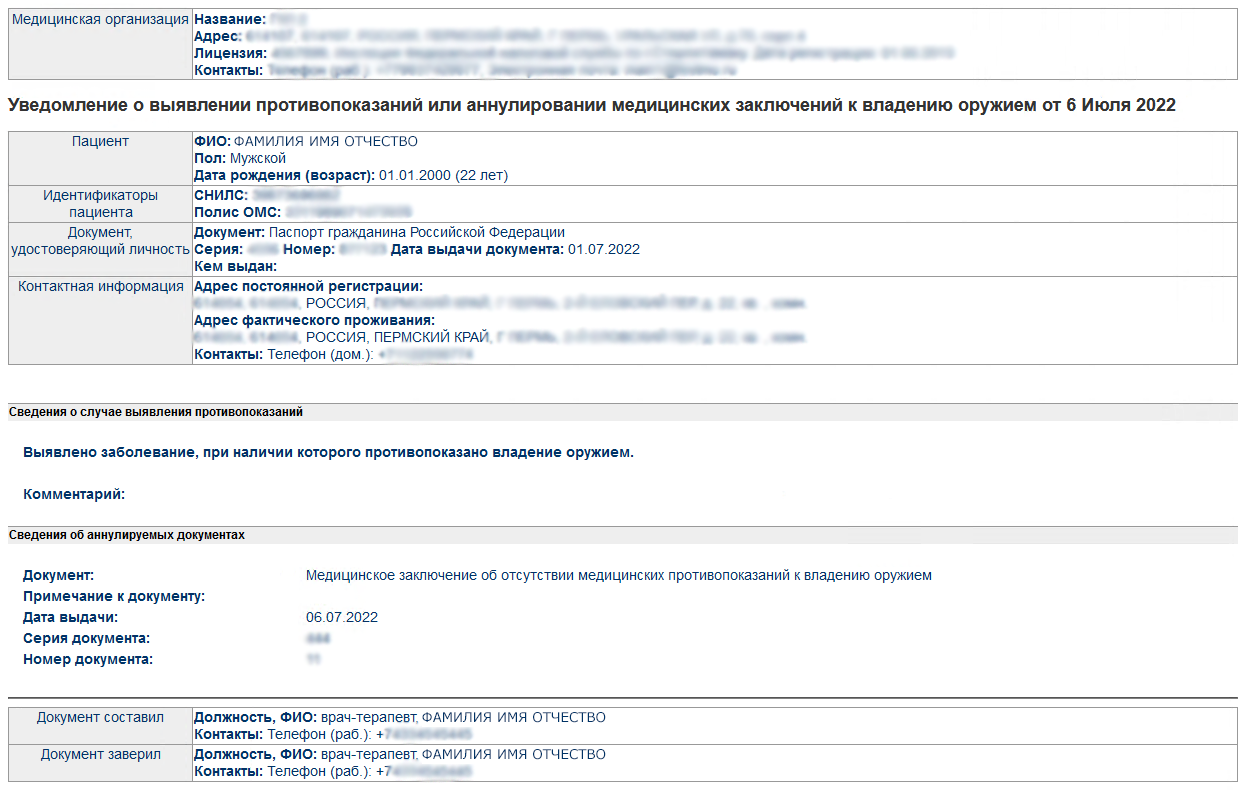 Figure 7 СЭМД Уведомление о выявлении противопоказаний или аннулировании медицинских заключений к владению оружиемПередача сведений о СЭМД в РЭМД ЕГИСЗДля отправки сформированного СЭМД "Уведомление о выявлении противопоказаний или аннулировании медицинских заключений к владению оружием" в РЭМД ЕГИСЗ его необходимо подписать ЭП от лица МО.Подписание ЭП от лица МО подробно приведено в справке "Подписание СЭМД от лица МО".П р и м е ч а н и яСЭМД "Уведомление о выявлении противопоказаний или аннулировании медицинских заключений к владению оружием" формируется в момент установки пациенту диагноза, являющегося противопоказанием к владению оружием.На момент постановки диагноза у пациента должно быть действующее медицинское заключение об отсутствии медицинских показаний к владению оружием.Перечень диагнозов, являющихся противопоказанием к владению оружием, утвержден Постановлением Правительства РФ от 19 февраля 2015 г. N 143 "Об утверждении перечня заболеваний, при наличии которых противопоказано владение оружием, и о внесении изменения в Правила оборота гражданского и служебного оружия и патронов к нему на территории Российской Федерации".П р и м е ч а н и е – Создание уведомления о выявлении противопоказаний или аннулировании медицинских заключений к владению оружием доступно:при создании случая лечения в ЭМК пациента;при прохождении пациентом диспансеризации взрослого населения;при прохождении пациентом профилактического осмотра взрослого населения.Подробнее о создании уведомления см. справку "Уведомление о противопоказаниях к владению оружием".